National Qualifiers are in YellowThis web page was generated by ProScore ™This web page was generated by ProScore ™National Qualifiers are in GrayThis web page was generated by ProScore ™This web page was generated by ProScore ™Meet ResultsClass 2 - 14-15 - Session 32000 Region 3 ChampionshipsCapital Gymnastics Men's Team13900 N. IH-35, Suite A-1Austin, TX 78728-(512) 251-2439 (512) 251-6655 Fax4/14/2000 - 4/16/2000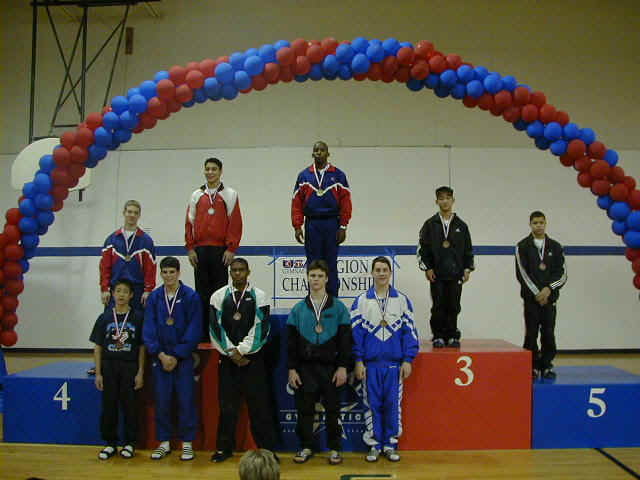 PlaceNumNameGymFloorPommelRingsVaultP BarsH BarAA1212Andre HernandezCapital9.50018.40048.2003T9.45019.30019.500154.35012210Christopher RodriguezBrowns9.2002T7.300178.2003T9.30028.90028.200251.10023228Tyler YamauchiHGA/ Gymmasters9.2002T7.70014T8.40029.1753T8.60037.200950.27534213Bryan PowellCapital8.3508T9.05027.85059.02567.95057.7505T49.97545227Jamie HendersonHGA/ Gymmasters8.00013T7.80012T8.55019.1753T7.90067.8003T49.22556217Paul ChumreonlertCypress8.50069.25017.1508T8.825107.100157.600748.42567202Brandon McGovernAcrosports8.80048.10076.90013T8.75014T7.80077.300847.65078209Donald RossBart Conner8.250107.9509T6.75016T9.10058.20046.4501446.70089233Charles PortzJuergens8.00013T8.05087.20078.77512T7.6508T6.9001146.575910243Christopher MeeksWOGA7.85017T8.20065.800289.00077.150147.8003T45.8001011214Shawn TrumboChampions7.950168.80036.800158.50026T7.25011T6.30015T45.6001112236Christian GarnettNorth Shore Gym8.3508T6.25025T7.30068.450326.85018T6.75012T43.9501213230Jimmy KachelmeyerHGC7.400247.80012T7.1508T8.77512T6.450246.30015T43.8751314219Brian MooreCypress8.200117.9509T6.60018T8.550257.200135.1002343.6001415237Brice RolstonNorth Shore Gym7.450237.450167.000128.60022T7.25011T5.2502243.0001516232Daniel GerberHGC6.300398.35057.050118.175357.000175.70018T42.5751617241Andrew CarlieTeam Central8.40076.200275.650318.47529T6.600227.1001042.4251718239Scott DavisTEGA7.20029T7.150196.200218.50026T6.85018T6.2001742.1001819204Joshua GoldmanAlamo7.350256.000286.90013T8.67517T6.40025T6.75012T42.0751920231Vu HuynhHGC6.800347.200186.75016T8.92587.6508T4.7002742.02520T20240Bryan BourlandTEGA7.30026T5.95029T6.100228.67517T6.250287.7505T42.02520T20222Peter DermanFlippers7.800206.35023T7.100108.42533T7.050165.3002142.02520T23221Matthew StaytonEmerald City6.750357.900115.875258.47529T7.400105.6002042.0002324216Ben RileyCrenshaw's8.00013T6.500225.200358.575246.500235.70018T40.4752425226Thomas EarlsHGA/ Gymmasters7.60021T5.700326.60018T8.67517T6.800205.00024T40.3752526223Todd EnyeartFolgers7.250286.850206.350208.67517T6.300274.60028T40.0252627229Sameer MehtaHGC7.30026T7.70014T6.000248.800114.100394.9002638.8002728235Brian CarrNorth Shore Gym8.100126.35023T5.700308.42533T5.950294.25036T38.7752829220Corey WaltonCypress7.60021T5.550345.85026T8.650215.800304.45034T37.9002930208Tyler MaxwellAmerican Gym7.15031T4.55037T5.85026T8.75014T6.650214.60028T37.5503031211Matthew CorbettBrowns7.15031T5.95029T5.050368.725166.40025T4.25036T37.52531T31224Wil ComerGreat Amer. Express7.85017T5.650335.300348.47529T5.750314.50032T37.52531T33242Mike BarraleTeam Central8.65054.55037T5.750298.85094.950354.45034T37.2003334245David SinagubWOGA7.20029T6.700215.600328.10037T4.650364.2003836.4503435215Eric HassellCrenshaw's6.55037T5.900315.500337.900395.550335.00024T36.4003536206Tyler WhiteAlamo7.85017T5.000356.050238.10037T4.600374.50032T36.1003637225Donovan StinsonGymnastics Etc.7.15031T6.25025T4.55038T8.125365.000344.60028T35.6753738234Fred BowserLawrence Gym6.55037T4.600364.55038T8.60022T5.650324.0003933.9503839238Josh AgeeSpringfield Gym Ctr6.600364.100395.000378.50026T4.500384.60028T33.300392000 Region 3 ChampionshipsCapital Gymnastics Men's Team13900 N. IH-35, Suite A-1Austin, TX 78728-(512) 251-2439 (512) 251-6655 Fax4/14/2000 - 4/16/2000Team ResultsClass 2 - 14-15Session 3PlaceGymTeamScoreFloorPommelRingsVaultP BarsH Bar1HGA/ Gymmasters139.87524.800121.200323.550127.025123.300120.0001226   Thomas Earls226   Thomas Earls226   Thomas Earls7.6005.7006.6008.6756.8005.000227   Jamie Henderson227   Jamie Henderson227   Jamie Henderson8.0007.8008.5509.1757.9007.800228   Tyler Yamauchi228   Tyler Yamauchi228   Tyler Yamauchi9.2007.7008.4009.1758.6007.2002HGC130.80021.500423.850120.950226.500221.100216.9004229   Sameer Mehta229   Sameer Mehta229   Sameer Mehta7.3007.7008.8004.900230   Jimmy Kachelmeyer230   Jimmy Kachelmeyer230   Jimmy Kachelmeyer7.4007.8007.1508.7756.4506.300231   Vu Huynh231   Vu Huynh231   Vu Huynh6.8006.7508.9257.650232   Daniel Gerber232   Daniel Gerber232   Daniel Gerber8.3507.0507.0005.7003Cypress129.92524.300222.750219.600426.025320.100317.1503217   Paul Chumreonlert217   Paul Chumreonlert217   Paul Chumreonlert8.5009.2507.1508.8257.1007.600219   Brian Moore219   Brian Moore219   Brian Moore8.2007.9506.6008.5507.2005.100220   Corey Walton220   Corey Walton220   Corey Walton7.6005.5505.8508.6505.8004.4504North Shore Gym125.72523.900320.050420.000325.475420.050416.2505235   Brian Carr235   Brian Carr235   Brian Carr8.1006.3505.7008.4255.9504.250236   Christian Garnett236   Christian Garnett236   Christian Garnett8.3506.2507.3008.4506.8506.750237   Brice Rolston237   Brice Rolston237   Brice Rolston7.4507.4507.0008.6007.2505.2505Capital104.32517.850517.450516.050518.475517.250517.2502212   Andre Hernandez212   Andre Hernandez212   Andre Hernandez9.5008.4008.2009.4509.3009.500213   Bryan Powell213   Bryan Powell213   Bryan Powell8.3509.0507.8509.0257.9507.7506Browns88.62516.350713.250713.250618.025615.300612.4507210   Christopher Rodriguez210   Christopher Rodriguez210   Christopher Rodriguez9.2007.3008.2009.3008.9008.200211   Matthew Corbett211   Matthew Corbett211   Matthew Corbett7.1505.9505.0508.7256.4004.2507TEGA84.12514.5001113.100812.300817.175813.100713.9506239   Scott Davis239   Scott Davis239   Scott Davis7.2007.1506.2008.5006.8506.200240   Bryan Bourland240   Bryan Bourland240   Bryan Bourland7.3005.9506.1008.6756.2507.7508WOGA82.25015.050914.900611.4009T17.100911.800912.0008243   Christopher Meeks243   Christopher Meeks243   Christopher Meeks7.8508.2005.8009.0007.1507.800245   David Sinagub245   David Sinagub245   David Sinagub7.2006.7005.6008.1004.6504.2009Team Central79.62517.050610.7501111.4009T17.325711.5501011.5509241   Andrew Carlie241   Andrew Carlie241   Andrew Carlie8.4006.2005.6508.4756.6007.100242   Mike Barrale242   Mike Barrale242   Mike Barrale8.6504.5505.7508.8504.9504.45010Alamo78.17515.200811.0001012.950716.7751011.0001111.25010204   Joshua Goldman204   Joshua Goldman204   Joshua Goldman7.3506.0006.9008.6756.4006.750206   Tyler White206   Tyler White206   Tyler White7.8505.0006.0508.1004.6004.50011Crenshaw's76.87514.5501012.400910.7001116.4751112.050810.70011215   Eric Hassell215   Eric Hassell215   Eric Hassell6.5505.9005.5007.9005.5505.000216   Ben Riley216   Ben Riley216   Ben Riley8.0006.5005.2008.5756.5005.70012Acrosports47.6508.800128.100136.900148.75014T7.800137.30012202   Brandon McGovern202   Brandon McGovern202   Brandon McGovern8.8008.1006.9008.7507.8007.30013Bart Conner46.7008.250137.950156.750169.100128.200126.45014209   Donald Ross209   Donald Ross209   Donald Ross8.2507.9506.7509.1008.2006.45014Juergens46.5758.000148.050147.200128.775137.650146.90013233   Charles Portz233   Charles Portz233   Charles Portz8.0008.0507.2008.7757.6506.90015Champions45.6007.950158.800126.800158.50018T7.250166.30015214   Shawn Trumbo214   Shawn Trumbo214   Shawn Trumbo7.9508.8006.8008.5007.2506.30016Flippers42.0257.800176.350187.100138.425227.050175.30017222   Peter Derman222   Peter Derman222   Peter Derman7.8006.3507.1008.4257.0505.30017Emerald City42.0006.750217.900165.875188.47520T7.400155.60016221   Matthew Stayton221   Matthew Stayton221   Matthew Stayton6.7507.9005.8758.4757.4005.60018Folgers40.0257.250186.850176.350178.675166.300194.60018T223   Todd Enyeart223   Todd Enyeart223   Todd Enyeart7.2506.8506.3508.6756.3004.60019American Gym37.5507.15019T4.550225.850198.75014T6.650184.60018T208   Tyler Maxwell208   Tyler Maxwell208   Tyler Maxwell7.1504.5505.8508.7506.6504.60020Great Amer. Express37.5257.850165.650205.300208.47520T5.750204.50022224   Wil Comer224   Wil Comer224   Wil Comer7.8505.6505.3008.4755.7504.50021Gymnastics Etc.35.6757.15019T6.250194.55022T8.125235.000224.60018T225   Donovan Stinson225   Donovan Stinson225   Donovan Stinson7.1506.2504.5508.1255.0004.60022Lawrence Gym33.9506.550234.600214.55022T8.600175.650214.00023234   Fred Bowser234   Fred Bowser234   Fred Bowser6.5504.6004.5508.6005.6504.00023Springfield Gym Ctr33.3006.600224.100235.000218.50018T4.500234.60018T238   Josh Agee238   Josh Agee238   Josh Agee6.6004.1005.0008.5004.5004.600Meet ResultsClass 1 - All Age DivisionsSession 42000 Region 3 ChampionshipsCapital Gymnastics Men's Team13900 N. IH-35, Suite A-1Austin, TX 78728-(512) 251-2439 (512) 251-6655 Fax4/14/2000 - 4/16/2000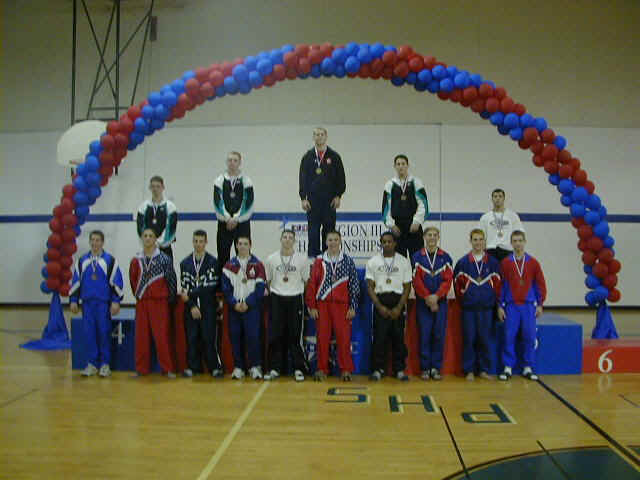 PlaceNumNameGymFloorPommelRingsVaultP BarsH BarAA1132Todd ThorntonHGA/ Gymmasters9.45029.6501T8.5005T9.42539.15028.750554.92512112Jock StevensBart Conner9.20069.30058.75049.47528.75078.550654.02523110Heath MuellerBart Conner8.80012T9.35048.4507T9.05013T9.25019.050253.95034108John GoodwinBart Conner8.750149.45038.050139.2504T8.50010T9.700153.70045130David HendersonHGA/ Gymmasters9.30048.7009T9.25029.55018.150167.95011T52.90056145Erik GarnettNorth Shore Gym9.40038.40011T8.95039.2504T8.400137.60014T52.00067106Mace PattersonAmerican Gym9.25058.7009T7.10025T9.000179.0003T8.8503T51.90078119Scott CochranChampions8.50017T8.90077.85017T8.85023T9.0003T8.1001051.20089104James GonzalesAlamo8.95089.10067.10025T8.82525T8.80068.350751.125910133Cody TrobaughHGA/ Gymmasters8.700157.75019T8.4507T9.20078.5508T8.150950.8001011105Paul SummersAmerican Gym8.80012T8.80088.100129.1009T7.800197.8501350.4501112131Mubarak AbdullahHGA/ Gymmasters8.50017T7.600228.200109.12588.50010T8.200850.1251213118Joshua GoreCapital8.9009T8.40011T7.50019T8.67530T7.50021T8.8503T49.8251314117Michael CoffmanCapital8.450198.30013T8.000149.1009T8.350147.45016T49.6501415146Joseph AlbertsOlympia8.00027T9.6501T7.85017T8.97518T7.50021T7.45016T49.4251516151Travis KitchenSt Louis Gym Centre8.9009T7.050248.4507T8.95021T8.90057.05018T49.3001617134Kyle YamauchiHGA/ Gymmasters7.700357.75019T8.150118.62536T8.5508T7.95011T48.7251718135Clinton MaysHGC8.40020T8.200159.50019.22567.400245.1004147.8251819107Jason LindbergAmerican Gym8.600167.700217.350228.425448.450127.05018T47.5751920143Jonathan NyeMeyers Gym9.65017.000258.5005T9.02515T6.600376.45025T47.2252021127Adam PierceFlips9.15076.00033T7.90015T9.1009T8.050176.45025T46.6502122137Mike BerryHGC8.25024T6.850267.90015T8.95021T6.80032T7.60014T46.3502223152Jason BlaineSt Louis Gym Centre8.30022T8.000167.10025T8.67530T6.70035T6.7502145.5252324129Matt HicksGymnastics Etc.8.00027T8.30013T5.60046T8.750287.450236.7002244.8002425140Christian HyunJuergens8.150266.30028T7.00029T8.97518T7.750206.3002944.4752526128Adam TietzeFlips7.850336.800277.400218.37545T7.300256.60023T44.3252627109Blake JohnsonBart Conner7.600367.800186.850318.50040T7.20027T6.3502844.3002728149David HamptonPowersports8.40020T6.05031T7.150248.700296.50038T6.8502043.6502829114Brenden DugasBass Gymnastics7.95030T7.900176.60034T8.37545T7.10029T5.45037T43.3752930147Erik TeftellerOlympia7.40039T6.05031T6.400378.600387.850186.60023T42.9003031156Nathaniel RossWOGA7.95030T7.100237.00029T8.65034T7.10029T4.8004542.6003132155Austin RandolphTeam Central6.800485.900357.50019T8.47542T8.250155.50035T42.4253233123Daniel CouvillionEast Jefferson Y8.850115.70036T5.80044T9.02515T6.80032T6.2003042.3753334150Nick HostlerSpringfield Gym Ctr8.30022T5.70036T6.350389.1009T6.900315.1504041.5003435101Billie EldridgeAcrosports8.25024T6.150306.70032T8.67530T6.70035T4.8504441.3253536121Colter DaigleCypress7.35041T6.00033T6.70032T7.700517.20027T5.9503140.9003637139Robbie SanderJefferson YMCA7.250435.45040T6.05041T8.82525T6.750346.4002740.7253738138Brian GibbsHigh Tumblers7.900326.30028T5.80044T8.97518T6.400414.9504240.3253839141Jacob GiesLawrence Gym7.40039T5.400426.200408.85023T6.50038T5.45037T39.8003940148Justin JamesPowersports8.00027T4.100487.050288.62536T5.950455.90032T39.6254041154Pablo VillalonaTEGA6.250514.00049T6.300399.05013T7.250265.90032T38.7504142102Dusty DaltonAcrotex7.150445.45040T6.000438.250485.65047T5.6003438.1004243142Richard RidenourLone Star7.800345.50038T5.60046T8.65034T5.550494.9004338.0004344115Jason LouviereBass Gymnastics7.500374.450464.700518.82525T6.300425.50035T37.2754445126Brendan CyrusFlippers7.450384.350475.300488.50040T6.050445.4003937.0504546124Jason ReinhardEmerald City7.10045T5.000446.500368.350475.65047T4.2004936.8004647116Derrick StoltzBass Gymnastics7.35041T4.850454.80049T8.525396.50038T4.5004636.5254748144Claude BebieMeyers Gym7.000474.00049T7.200237.850505.700464.3004836.0504849136Stephen CatechesHGC7.10045T5.50038T6.60034T8.47542T4.700513.0005035.3754950153Noah RichTEGA6.75049T5.150434.80049T8.025496.200434.4004735.3255051103John StewardAerial Works__.___52__.___51T6.05041T8.67530T5.05050__.___51T19.7755152113Quinn RowellBart Conner6.75049T__.___51T__.___52__.___52__.___52__.___51T6.750522000 Region 3 ChampionshipsCapital Gymnastics Men's Team13900 N. IH-35, Suite A-1Austin, TX 78728-(512) 251-2439 (512) 251-6655 Fax4/14/2000 - 4/16/2000Team ResultsClass 1 - All Age DivisionsSession 4PlaceGymTeamScoreFloorPommelRingsVaultP BarsH Bar1Bart Conner161.67526.750228.100125.250227.775226.500127.3001108   John Goodwin108   John Goodwin108   John Goodwin8.7509.4508.0509.2508.5009.700110   Heath Mueller110   Heath Mueller110   Heath Mueller8.8009.3508.4509.0509.2509.050112   Jock Stevens112   Jock Stevens112   Jock Stevens9.2009.3008.7509.4758.7508.5502HGA/ Gymmasters159.27527.450126.100226.200128.175126.250225.1002130   David Henderson130   David Henderson130   David Henderson9.3008.7009.2509.550131   Mubarak Abdullah131   Mubarak Abdullah131   Mubarak Abdullah8.200132   Todd Thornton132   Todd Thornton132   Todd Thornton9.4509.6508.5009.4259.1508.750133   Cody Trobaugh133   Cody Trobaugh133   Cody Trobaugh8.7007.7508.4509.2008.5508.150134   Kyle Yamauchi134   Kyle Yamauchi134   Kyle Yamauchi8.5503American Gym149.92526.650325.200322.550426.525425.250323.7503105   Paul Summers105   Paul Summers105   Paul Summers8.8008.8008.1009.1007.8007.850106   Mace Patterson106   Mace Patterson106   Mace Patterson9.2508.7007.1009.0009.0008.850107   Jason Lindberg107   Jason Lindberg107   Jason Lindberg8.6007.7007.3508.4258.4507.0504HGC129.55023.750420.550424.000326.650318.900515.7005135   Clinton Mays135   Clinton Mays135   Clinton Mays8.4008.2009.5009.2257.4005.100136   Stephen Cateches136   Stephen Cateches136   Stephen Cateches7.1005.5006.6008.4754.7003.000137   Mike Berry137   Mike Berry137   Mike Berry8.2506.8507.9008.9506.8007.6005Bass Gymnastics117.17522.800517.200516.100525.725519.900415.4506114   Brenden Dugas114   Brenden Dugas114   Brenden Dugas7.9507.9006.6008.3757.1005.450115   Jason Louviere115   Jason Louviere115   Jason Louviere7.5004.4504.7008.8256.3005.500116   Derrick Stoltz116   Derrick Stoltz116   Derrick Stoltz7.3504.8504.8008.5256.5004.5006Capital99.47517.350616.700615.500817.775615.850616.3004117   Michael Coffman117   Michael Coffman117   Michael Coffman8.4508.3008.0009.1008.3507.450118   Joshua Gore118   Joshua Gore118   Joshua Gore8.9008.4007.5008.6757.5008.8507St Louis Gym Centre94.82517.200715.050815.550717.625715.600713.8008151   Travis Kitchen151   Travis Kitchen151   Travis Kitchen8.9007.0508.4508.9508.9007.050152   Jason Blaine152   Jason Blaine152   Jason Blaine8.3008.0007.1008.6756.7006.7508Olympia92.32515.4001115.700714.2501017.575815.3508T14.0507146   Joseph Alberts146   Joseph Alberts146   Joseph Alberts8.0009.6507.8508.9757.5007.450147   Erik Tefteller147   Erik Tefteller147   Erik Tefteller7.4006.0506.4008.6007.8506.6009Flips90.97517.000812.800915.300917.475915.3508T13.0509127   Adam Pierce127   Adam Pierce127   Adam Pierce9.1506.0007.9009.1008.0506.450128   Adam Tietze128   Adam Tietze128   Adam Tietze7.8506.8007.4008.3757.3006.60010TPowersports83.27516.4001010.1501114.2001117.3251012.4501112.75010148   Justin James148   Justin James148   Justin James8.0004.1007.0508.6255.9505.900149   David Hampton149   David Hampton149   David Hampton8.4006.0507.1508.7006.5006.85010TMeyers Gym83.27516.650911.0001015.700616.8751212.3001210.75011143   Jonathan Nye143   Jonathan Nye143   Jonathan Nye9.6507.0008.5009.0256.6006.450144   Claude Bebie144   Claude Bebie144   Claude Bebie7.0004.0007.2007.8505.7004.30012TEGA74.07513.000129.1501211.1001217.0751113.4501010.30012153   Noah Rich153   Noah Rich153   Noah Rich6.7505.1504.8008.0256.2004.400154   Pablo Villalona154   Pablo Villalona154   Pablo Villalona6.2504.0006.3009.0507.2505.90013North Shore Gym52.0009.400138.400158.950139.250138.400157.60015145   Erik Garnett145   Erik Garnett145   Erik Garnett9.4008.4008.9509.2508.4007.60014Champions51.2008.500168.900147.850148.85018T9.000138.10014119   Scott Cochran119   Scott Cochran119   Scott Cochran8.5008.9007.8508.8509.0008.10015Alamo51.1258.950149.100137.100168.82520T8.800148.35013104   James Gonzales104   James Gonzales104   James Gonzales8.9509.1007.1008.8258.8008.35016Gymnastics Etc.44.8008.000208.300165.60029T8.750227.450186.70016129   Matt Hicks129   Matt Hicks129   Matt Hicks8.0008.3005.6008.7507.4506.70017Juergens44.4758.150196.30018T7.00017T8.97516T7.750176.30018140   Christian Hyun140   Christian Hyun140   Christian Hyun8.1506.3007.0008.9757.7506.30018WOGA42.6007.950217.100177.00017T8.65025T7.100204.80029156   Nathaniel Ross156   Nathaniel Ross156   Nathaniel Ross7.9507.1007.0008.6507.1004.80019Team Central42.4256.800305.900227.500158.475288.250165.50022155   Austin Randolph155   Austin Randolph155   Austin Randolph6.8005.9007.5008.4758.2505.50020East Jefferson Y42.3758.850155.70023T5.80027T9.025156.800226.20019123   Daniel Couvillion123   Daniel Couvillion123   Daniel Couvillion8.8505.7005.8009.0256.8006.20021Springfield Gym Ctr41.5008.300175.70023T6.350229.100146.900215.15025150   Nick Hostler150   Nick Hostler150   Nick Hostler8.3005.7006.3509.1006.9005.15022Acrosports41.3258.250186.150206.70019T8.67523T6.700244.85028101   Billie Eldridge101   Billie Eldridge101   Billie Eldridge8.2506.1506.7008.6756.7004.85023Cypress40.9007.350266.000216.70019T7.700317.200195.95020121   Colter Daigle121   Colter Daigle121   Colter Daigle7.3506.0006.7007.7007.2005.95024Jefferson YMCA40.7257.250275.45026T6.05024T8.82520T6.750236.40017139   Robbie Sander139   Robbie Sander139   Robbie Sander7.2505.4506.0508.8256.7506.40025High Tumblers40.3257.900226.30018T5.80027T8.97516T6.400264.95026138   Brian Gibbs138   Brian Gibbs138   Brian Gibbs7.9006.3005.8008.9756.4004.95026Lawrence Gym39.8007.400255.400286.200238.85018T6.500255.45023141   Jacob Gies141   Jacob Gies141   Jacob Gies7.4005.4006.2008.8506.5005.45027Acrotex38.1007.150285.45026T6.000268.250305.65028T5.60021102   Dusty Dalton102   Dusty Dalton102   Dusty Dalton7.1505.4506.0008.2505.6505.60028Lone Star38.0007.800235.500255.60029T8.65025T5.550304.90027142   Richard Ridenour142   Richard Ridenour142   Richard Ridenour7.8005.5005.6008.6505.5504.90029Flippers37.0507.450244.350305.300318.500276.050275.40024126   Brendan Cyrus126   Brendan Cyrus126   Brendan Cyrus7.4504.3505.3008.5006.0505.40030Emerald City36.8007.100295.000296.500218.350295.65028T4.20030124   Jason Reinhard124   Jason Reinhard124   Jason Reinhard7.1005.0006.5008.3505.6504.20031Aerial Works19.7750.000310.000316.05024T8.67523T5.050310.00031103   John Steward103   John Steward103   John Steward6.0508.6755.050